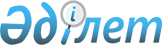 О внесении изменений в решение маслихата города Астаны от 6 декабря 2005 года N 207/25-III "О бюджете города Астаны на 2006 год"
					
			Утративший силу
			
			
		
					Решение маслихата города Астаны от 8 февраля 2006 года N 225/29-III. Зарегистрировано в Департаменте юстиции города Астаны от 2 марта 2006 года за N 434. В связи с истечением срока действия утратило силу - письмом Маслихата города Астаны от 19 февраля 2007 года N 88-03-12



 


Извлечения из письма Маслихата города Астаны






от 19 февраля 2007 года N 88-03-12





      Маслихат города Астаны направляет перечень зарегистрированных нормативно-правовых актов маслихата города Астаны за 2006 год, утративших силу по истечению срока их действия.





Перечень






зарегистрированных нормативно-правовых актов маслихата города Астаны за 2006 год, утративших силу по истечению срока их действия.





      1. ...






      2. Решение маслихата города Астаны от 8 февраля 2006 года N 225/29-III "О внесении изменений в решение маслихата города Астаны от 6 декабря 2005 года N 207/25-III "О бюджете города Астаны на 2006 год" (зарегистрировано в Реестре государственной регистрации нормативных правовых актов за N 434, опубликовано в газетах "Астана хабары" 18 марта 2006 года, "Вечерняя Астана" 11 марта 2006 года).






      ...





      Руководитель аппарата






      маслихата города Астаны






___________________________________________________



      Рассмотрев постановление акимата города Астаны от 3 февраля 2006 года N 15-3-89п "О внесении на рассмотрение маслихата города Астаны проекта решения маслихата "О внесении изменений в решение маслихата города Астаны от 6 декабря 2005 года N 207/25-III "О бюджете города Астаны на 2006 год", маслихат города Астаны 

РЕШИЛ:




      Внести в 
 решение 
 маслихата города Астаны от 6 декабря 2005 года N 207/25-III "О бюджете города Астаны на 2006 год" (зарегистрировано в Департаменте юстиции города Астаны 14 января 2006 года за N 426, опубликовано в газетах "Астана хабары" N 12 от 26 января 2006 года, "Вечерняя Астана" N 8-9 от 21 января 2006 года), следующие изменения:



      1) в пункте 1 цифры "46 999 980" заменить цифрами "99 996 857";



      цифры "1 233 916" заменить цифрами "54 230 793";



      цифры "42 644 897" заменить цифрами "97 395 318";



      цифры "4 355 083" заменить цифрами "2 601 539";



      цифры "1 999 269" заменить цифрами "1 010 619";



      цифры "1 999 269" заменить цифрами "1 010 619";



      цифры "2 355 814" заменить цифрами "1 590 920";



      цифры "2 355 814" заменить цифрами "(- 1 590 920)";



      2) приложения 1, 2, 4, 5 к указанному решению изложить в новой редакции согласно приложениям 1, 2, 3, 4 к настоящему решению.


      Председатель сессии




      маслихата города Астаны



      Секретарь маслихата




      города Астаны



      СОГЛАСОВАНО




      Директор государственного




      учреждения "Департамент




      экономики и бюджетного




      планирования города Астаны"



      Директор государственного




      учреждения "Департамент




      финансов города Астаны"





Приложение 1                         



к решению маслихата города Астаны    



"О внесении изменений в решение      



маслихата города Астаны              



от 6 декабря 2005 года N 207/25-III  



"О бюджете города Астаны на 2006 год"



от 8 февраля 2006 года N 225/29-III  

Приложение 1                         



к решению маслихата города Астаны    



от 6 декабря 2005 года N 207/25-III  



"О бюджете города Астаны на 2006 год"



Бюджет города Астаны на 2006 год



      Секретарь маслихата города Астаны             В.Н.Редкокашин                                         




      Приложение 2                         



к решению маслихата города Астаны    



"О внесении изменений в решение      



маслихата города Астаны              



от 6 декабря 2005 года N 207/25-III  



"О бюджете города Астаны на 2006 год"



от 8 февраля 2006 года N 225/29-III  

Приложение 2                         



к решению маслихата города Астаны    



от 6 декабря 2005 года N 207/25-III  



            "О бюджете города Астаны на 2006 год"



 



Перечень бюджетных программ развития бюджета города






Астаны на 2006 год с разделением на бюджетные программы,






направленные на реализацию бюджетных инвестиционных






проектов (программ) и формирование или увеличение






уставного капитала юридических лиц



      Секретарь маслихата города Астаны             В.Н.Редкокашин 




      Приложение 3                         



к решению маслихата города Астаны    



"О внесении изменений в решение      



маслихата города Астаны              



от 6 декабря 2005 года N 207/25-III  



"О бюджете города Астаны на 2006 год"



от 8 февраля 2006 года N 225/29-III  

Приложение 4                         



к решению маслихата города Астаны    



от 6 декабря 2005 года N 207/25-III  



"О бюджете города Астаны на 2006 год"



 



Перечень бюджетных программ района "Алматы"






города Астаны на 2006 год



      Секретарь маслихата города Астаны            В.Н.Редкокашин 




      Приложение 4                         



к решению маслихата города Астаны    



"О внесении изменений в решение      



маслихата города Астаны              



от 6 декабря 2005 года N 207/25-III  



"О бюджете города Астаны на 2006 год"



от 8 февраля 2006 года N 225/29-III  

Приложение 5                         



к решению маслихата города Астаны    



от 6 декабря 2005 года N 207/25-I    



"О бюджете города Астаны на 2006 год"



 



Перечень бюджетных программ района "Сарыарка"






города Астаны на 2006 год



      Секретарь маслихата города Астаны             В.Н.Редкокашин 

					© 2012. РГП на ПХВ «Институт законодательства и правовой информации Республики Казахстан» Министерства юстиции Республики Казахстан
				
Ка-



те-



го-



рия

Кл-



асс

Под-



кла-



сс

Наименование

Сумма



тыс. тенге

1

2

3

4

5


I. Доходы



99996857



1



Налоговые поступления



39 621 302



1



Подоходный налог на доходы



14 658 006


2

Индивидуальный подоходный налог

14 658 006


3



Социальный налог



19 412 498


1

Социальный налог

19 412 498


4



Налоги на собственность



3 965 275


2

Налоги на имущество

3 201 511

3

Земельный налог

416 485

4

Налог на транспортные средства

347 279


5



Внутренние налоги на товары, работы и услуги



981 246


2

Акцизы

154 339

3

Поступления за использование



природных и других ресурсов

548 324

4

Сборы за ведение предпринимательской



и профессиональной деятельности

278 583


7



Прочие налоги



361


1

Прочие налоги

361


8



Обязательные платежи, взимаемые за




совершение юридически значимых




действий и (или) выдачу документов




уполномоченными на то




государственными органами или




должностными лицами



603 916


1

Государственная пошлина

603 916


2



Неналоговые поступления




463 562




1



Доходы от государственной




собственности



274 700


1

Поступления части чистого дохода



государственных предприятий

15 700

3

Дивиденды на государственные пакеты



акций, находящиеся в государственной



собственности

37 000

5

Доходы от аренды имущества,



находящегося в государственной



собственности

24 000

7

Вознаграждения (интересы) по кредитам,



выданным из государственного бюджета

48 000

9

Прочие доходы от государственной



собственности

150 000


3



Поступления денег от проведения




государственных закупок,




организуемых государственными




учреждениями, финансируемыми из




государственного  бюджета



970


1

Поступления денег от проведения



государственных закупок, организуемых



государственными учреждениями,



финансируемыми из государственного



бюджета

970


4



Штрафы, пени, санкции, взыскания,




налагаемые государственными




учреждениями, финансируемыми из




государственного бюджета, а также




содержащимися и финансируемыми из




бюджета (сметы расходов)




Национального Банка Республики




Казахстан



177 879


1

Штрафы, пени, санкции, взыскания,



налагаемые государственными



учреждениями, финансируемыми из



государственного бюджета, а также



содержащимися и финансируемыми из



бюджета (сметы расходов)



Национального Банка Республики



Казахстан 

177 879


6



Прочие неналоговые поступления



10 013


1

Прочие неналоговые поступления

10 013


3



Поступления от продажи основного




капитала



5 681 200



1



Продажа государственного имущества,




закрепленного за государственными




учреждениями



2 181 200


1

Продажа государственного имущества



закрепленного за государственными



учреждениями

2 181 200


3



Продажа земли и нематериальных




активов



3 500 000


1

Продажа земли

3 500 000


Поступление официальных трансфертов



54230793


2


Трансферты из вышестоящих органов




государственного управления



54230793


1

Трансферты из республиканского бюджета


54230793


Функциональная группа

Функциональная группа

Функциональная группа

Функциональная группа

Функциональная группа

Сумма



тыс. тенге

Функциональная подгруппа

Функциональная подгруппа

Функциональная подгруппа

Функциональная подгруппа

Функциональная подгруппа

Администратор бюджетных программ

Администратор бюджетных программ

Администратор бюджетных программ

Администратор бюджетных программ

Программа

Программа

Программа

Наименование

1

2

3

4

5

6


ЗАТРАТЫ 



97 395 318



01



Государственные услуги общего




характера



913 363



1



Представительные, исполнительные и




другие органы, выполняющие общие




функции государственного управления



583 894



111



Аппарат маслихата города




республиканского значения, столицы



34 096


001

Обеспечение деятельности маслихата



города республиканского значения,



столицы

34 096


121



Аппарат акима города




республиканского значения, столицы



306 308


001

Обеспечение деятельности акима города



республиканского значения, столицы

306 308


123



Аппарат акима района в городе,




города районного значения, поселка,




аула (села), аульного (сельского)




округа



243 490


001

Функционирование аппарата акима



района в городе, города районного



значения, поселка, аула (села),



аульного (сельского) округа

243 490


2



Финансовая деятельность



148 727



356



Департамент (Управление) финансов




города республиканского значения,




столицы



148 727


001

Обеспечение деятельности Департамента



(Управления) финансов

99 176

003

Проведение оценки имущества в целях



налогообложения

5 196

004

Организация работы по выдаче разовых



талонов и обеспечение полноты сбора



сумм от реализации разовых талонов

27 341

010

Организация приватизации коммунальной



собственности

2 014

011

Учет, хранение, оценка и реализация



имущества, поступившего в коммунальную



собственность

15 000


5



Планирование и статистическая




деятельность



180 742



357



Департамент (Управление) экономики




и бюджетного планирования города




республиканского значения, столицы



180 742


001

Обеспечение деятельности Департамента



(Управления) экономики и бюджетного



планирования

180 742


02



Оборона



125 116



1



Военные нужды



26 311



350



Департамент (Управление) по




мобилизационной подготовке,




гражданской обороне и организации




предупреждения и ликвидации аварий




и стихийных бедствий города




республиканского значения, столицы



26 311


003

Мероприятия в рамках исполнения



всеобщей воинской обязанности

14 040

007

Подготовка территориальной обороны и



территориальная оборона города



республиканского значения, столицы

12 271


2



Организация работы по чрезвычайным




ситуациям



98 805



350



Департамент (Управление) по




мобилизационной подготовке,




гражданской обороне и организации




предупреждения и ликвидации аварий




и стихийных бедствий города




республиканского значения, столицы



98 805


001

Обеспечение деятельности Департамента



(Управления) по мобилизационной



подготовке, гражданской обороне и



организации предупреждения и



ликвидации аварий и стихийных бедствий

26 654

004

Мероприятия гражданской обороны



города республиканского значения,



столицы

25 185

005

Мобилизационная подготовка и



мобилизация города республиканского



значения, столицы

7 585

006

Предупреждение и ликвидация



чрезвычайных ситуаций масштаба города



республиканского значения, столицы

39 381


03



Общественный порядок, безопасность,




правовая, судебная, уголовно-




исполнительная деятельность



2 929 481



1



Правоохранительная деятельность



2 929 481



352



Исполнительный орган внутренних




дел, финансируемый из бюджета




города республиканского значения,




столицы



2 646 481


001

Обеспечение деятельности



исполнительного органа внутренних



дел, финансируемого из бюджета города



республиканского значения, столицы

2 542 926

002

Охрана общественного порядка и



обеспечение общественной безопасности



на территории города республиканского



значения, столицы

99 437

003

Поощрение граждан, участвующих в



охране общественного порядка

4 118


368



Департамент (Управление)




пассажирского транспорта и




автомобильных дорог города




республиканского значения, столицы



283 000


007

Эксплуатация оборудования и средств



по регулированию дорожного движения в



населенных пунктах

283 000


04



Образование



9 861 228



1



Дошкольное воспитание и обучение



820 965



123



Аппарат акима района в городе,




города районного значения, поселка,




аула (села), аульного (сельского)




округа



820 965


004

Обеспечение деятельности организаций



дошкольного воспитания и обучения

820 965


2



Начальное общее, основное общее,




среднее общее образование



4 150 851



359



Управление (Отдел) физической




культуры и спорта города




республиканского значения, столицы



346 667


006

Дополнительное образование для детей



и юношества по спорту

346 667


360



Департамент (Управление)




образования города республиканского




значения, столицы



3 804 184


003

Общеобразовательное обучение

3 338 005

004

Общеобразовательное обучение по



специальным образовательным программам

75 143

005

Общеобразовательное обучение



одаренных детей в специализированных



организациях образования

84 915

006

Информатизация системы среднего



образования

38 705

007

Приобретение и доставка учебников



для государственных организаций



образования города республиканского



значения, столицы

103 115

008

Дополнительное образование для детей



и юношества

163 851

009

Проведение школьных олимпиад и



внешкольных мероприятий масштаба



города республиканского значения,



столицы

450


3



Начальное профессиональное




образование



235 870



360



Департамент (Управление)




образования города




республиканского значения, столицы



235 870


010

Начальное профессиональное образование

235 870

4


Среднее профессиональное




образование



508 075


353


Департамент (Управление)




здравоохранения города




республиканского значения, столицы



76 698


002

Подготовка специалистов со средним



профессиональным образованием

76 698

360


Департамент (Управление)




образования города




республиканского значения, столицы



431 377


011

Подготовка специалистов со средним



профессиональным образованием

431 377

5


Дополнительное профессиональное




образование



74 758


353


Департамент (Управление)




здравоохранения города республиканского значения, столицы



40 992


003

Повышение квалификации и



переподготовка кадров

40 992

360


Департамент (Управление)




образования города




республиканского значения, столицы



33 766


012

Повышение квалификации и



переподготовка кадров

33 766

9


Прочие услуги в области образования



4 070 709


360


Департамент (Управление)




образования города республиканского




значения, столицы



82 657


001

Обеспечение деятельности Департамента



(Управления) образования

48 487

013

Обследование психического здоровья



детей и подростков и оказание



психолого-медико-педагогической



консультативной помощи населению

17 644

014

Реабилитация и социальная адаптация



детей и подростков с проблемами в



развитии

16 526

373


Департамент (Управление)




строительства города




республиканского значения, столицы



3 988 052


005

Развитие объектов образования

3 988 052

05


Здравоохранение



11 743 901


1


Больницы широкого профиля



3 387 190


353


Департамент (Управление)




здравоохранения города




республиканского значения, столицы



3 387 190


004

Оказание стационарной медицинской



помощи по направлению специалистов



первичной медико-санитарной помощи и



организаций здравоохранения

3 387 190

2


Охрана здоровья населения



588 119


353


Департамент (Управление)




здравоохранения города




республиканского значения, столицы



272 724


005

Производство крови, ее компонентов и



препаратов для местных организаций



здравоохранения

179 872

006

Охрана материнства и детства

82 142

007

Пропаганда здорового образа жизни

10 030

017

Приобретение тест-систем для



проведения дозорного



эпидемиологического надзора

680

369


Департамент (Управление)




государственного санитарно-




эпидемиологического надзора города




республиканского значения, столицы



315 395


001

Обеспечение деятельности Департамента



(Управления) государственного



санитарно-эпидемиологического надзора

90 216

002

Санитарно-эпидемиологическое



благополучие населения

162 716

003

Борьба с эпидемиями

4 493

007

Централизованный закуп вакцин и



других медицинских иммунобиологических



препаратов для проведения



иммунопрофилактики населения

57 970

3


Специализированная медицинская




помощь



1 961 937


353


Департамент (Управление)




здравоохранения города




республиканского значения, столицы



1 961 937


009

Оказание медицинской помощи лицам,



страдающим социально значимыми



заболеваниями и заболеваниями,



представляющими опасность для



окружающих

1 699 998

019

Обеспечение больных туберкулезом



противотуберкулезными препаратами

9 675

020

Обеспечение больных диабетом



противодиабетическими препаратами

82 180

021

Обеспечение онкологических больных



химиопрепаратами

81 595

022

Обеспечение больных с почечной



недостаточностью лекарственными



средствами, диализаторами, расходными



материалами и больных после



трансплантации почек лекарственными



средствами

88 489

4


Поликлиники



1 357 356


353


Департамент (Управление)




здравоохранения города




республиканского значения, столицы



1 357 356


010

Оказание первичной медико-санитарной



помощи населению

1 124 961

014

Обеспечение лекарственными средствами



и специализированными продуктами



детского и лечебного питания отдельных



категорий населения на амбулаторном



уровне

232 395

5


Другие виды медицинской помощи



311 557


353


Департамент (Управление)




здравоохранения города




республиканского значения, столицы



311 557


011

Оказание скорой и неотложной помощи

281 891

012

Оказание медицинской помощи населению



в чрезвычайных ситуациях

29 666

9


Прочие услуги в области




здравоохранения



4 137 742


353


Департамент (Управление)




здравоохранения города




республиканского значения, столицы



119 141


001

Обеспечение деятельности Департамента



(Управления) здравоохранения

53 212

013

Проведение патологоанатомического



вскрытия

56 376

016

Обеспечение граждан бесплатным или



льготным проездом за пределы



населенного пункта на лечение

1 844

018

Обеспечение деятельности



информационно-аналитических центров

7 709

373


Департамент (Управление)




строительства города




республиканского значения, столицы



4 018 601


008

Развитие объектов здравоохранения


4 018 601


06


Социальная помощь и социальное




обеспечение



2 046 170


1


Социальное обеспечение



1 122 492


355


Департамент (Управление) занятости




и социальных программ города




республиканского значения, столицы



334 376


002

Социальное обеспечение престарелых и



инвалидов общего типа

334 376

360


Департамент (Управление)




образования города республиканского




значения, столицы



313 497


016

Социальное обеспечение сирот, детей,



оставшихся без попечения родителей

313 497

373

Департамент (Управление) строительства



города республиканского значения,



столицы

474 619

010

Развитие объектов социального



обеспечения

474 619

2


Социальная помощь



811 447


123


Аппарат акима района в городе,




города районного значения, поселка,




аула (села), аульного (сельского)




округа



29 876


003

Оказание социальной помощи нуждающимся



гражданам на дому

29 876

355


Департамент (Управление) занятости




и социальных программ города




республиканского значения, столицы



754 386


003

Программа занятости

102 360

006

Государственная адресная социальная



помощь

19 146

007

Жилищная помощь

28 350

008

Социальная помощь отдельным категориям



нуждающихся граждан по решениям



местных представительных органов

497 335

009

Социальная поддержка инвалидов

51 230

012

Государственные пособия на детей до



18 лет

23 500

015

Обеспечение нуждающихся инвалидов



специальными гигиеническими средствами



и предоставление услуг специалистами



жестового языка, индивидуальными



помощниками в соответствии с



индивидуальной программой реабилитации



инвалида

32 465

360


Департамент (Управление)




образования города




республиканского значения, столицы



27 185


017

Социальная поддержка обучающихся и



воспитанников организаций образования



очной формы обучения

27 185

9


Прочие услуги в области социальной




помощи и социального обеспечения



112 231


355


Департамент (Управление) занятости




и социальных программ города




республиканского значения, столицы



112 231


001

Обеспечение деятельности Департамента



(Управления) занятости и социальных



программ

69 681

013

Оплата услуг по зачислению, выплате и



доставке пособий и других социальных



выплат

1 200

016

Социальная адаптация лиц, не имеющих



определенного местожительства

41 350


07



Жилищно-коммунальное хозяйство



29 095 005


1


Жилищное хозяйство



4 670 258


373


Департамент (Управление)




строительства города




республиканского значения, столицы



2 506 037


012

Строительство жилья

506 037

017

Развитие и обустройство инженерно-



коммуникационной инфраструктуры

2 000 000

374


Департамент (Управление) жилья




города республиканского значения,




столицы



2 164 221


001

Обеспечение деятельности Департамента



(Управления) жилья

21 973

005

Изъятие, в том числе путем выкупа,



земельных участков для



государственных надобностей и



связанное с этим отчуждение недвижимого имущества

2 000 000

006

Организация сохранения



государственного жилищного фонда

142 248

2


Коммунальное хозяйство



15 968 508


371


Департамент (Управление)




энергетики и коммунального




хозяйства города республиканского




значения, столицы 



15 968 508


001

Обеспечение деятельности Департамента



(Управления) энергетики и



коммунального хозяйства

56 068

004

Газификация населенных пунктов

2780

005

Развитие объектов коммунального



хозяйства

12 981 358

006

Функционирование системы



водоснабжения и водоотведения

32 512

007

Развитие системы водоснабжения

2 895 790

3


Благоустройство населенных пунктов



8 456 239


123


Аппарат акима района в городе,




города районного значения, поселка,




аула (села), аульного (сельского)




округа


4 626 133

008

Освещение улиц населенных пунктов

202 392

009

Обеспечение санитарии населенных



пунктов

1 639 941

010

Содержание мест захоронений и



погребение безродных

14 428

011

Благоустройство и озеленение



населенных пунктов

2 769 372

373

Департамент (Управление) строительства



города республиканского значения,



столицы

3 830 106

013

Развитие объектов благоустройства

3 830 106

08


Культура, спорт, туризм и




информационное пространство



4 787 508


1


Деятельность в области культуры



2 216 800


361


Департамент (Управление) культуры




города республиканского значения,




столицы



1 163 655


001

Обеспечение деятельности Департамента



(Управления) культуры

21 877

003

Поддержка культурно-досуговой работы

640 314

005

Обеспечение сохранности



историко-культурного наследия и



доступа к ним

71 078

007

Поддержка театрального и музыкального



искусства

430 386

373


Департамент (Управление)




строительства города




республиканского значения, столицы



1 053 145


014

Развитие объектов культуры

1 053 145

2


Спорт



1 929 582


359


Управление (Отдел) физической




культуры и спорта города




республиканского значения, столицы



742 574


001

Обеспечение деятельности Управления



(Отдела) физической культуры и спорта

13 883

003

Проведение спортивных соревнований на



уровне города республиканского



значения, столицы

30 306

004

Подготовка и участие членов сборных



команд города республиканского



значения, столицы по различным видам



спорта на республиканских и



международных спортивных соревнованиях

698 385

373


Департамент (Управление) строительства




города республиканского значения,




столицы



1 187 008


015

Развитие объектов физической культуры



и спорта

1 187 008

3


Информационное пространство



390 631


358


Управление (Отдел) архивов и




документации города




республиканского значения, столицы



37 840


001

Обеспечение деятельности Управления



(Отдела) архивов и документации

12 358

002

Обеспечение сохранности архивного



фонда

25 482

361


Департамент (Управление) культуры




города республиканского значения,




столицы



52 543


009

Обеспечение функционирования



городских библиотек

52 543

362


Департамент (Управление)




внутренней политики города




республиканского значения, столицы



255 248


002

Проведение государственной



информационной политики через



средства массовой информации

255 248

363


Управление по развитию языков




города республиканского значения,




столицы



45 000


001

Обеспечение деятельности Управления



по развитию языков

14 514

002

Развитие государственного языка и



других языков народов Казахстана

30 486

4


Туризм



45 586


364


Департамент (Управление)




предпринимательства и




промышленности города республиканского значения, столицы



45 586


005

Регулирование туристской деятельности

45 586

9


Прочие услуги по организации




культуры, спорта, туризма и




информационного пространства



204 909


362


Департамент (Управление)




внутренней политики города




республиканского значения, столицы



204 909


001

Обеспечение деятельности Департамента



(Управления) внутренней политики

137 410

003

Реализация региональных программ в



сфере молодежной политики

67 499

09


Топливно-энергетический комплекс и




недропользование



13 274 551


1


Прочие услуги в области




топливно-энергетического комплекса




и недропользования



13 274 551


371


Департамент (Управление)




энергетики и коммунального




хозяйства города республиканского




значения, столицы



13 274 551


012

Развитие теплоэнергетической системы

13 274 551

10


Сельское, водное, лесное, рыбное




хозяйство, особо охраняемые




природные территории, охрана




окружающей среды и животного мира,




земельные отношения



219 850


1



Сельское хозяйство



1 971

375


Исполнительный орган сельского




хозяйства города республиканского




значения, столицы



1 971


001

Обеспечение деятельности



исполнительного органа сельского



хозяйства города республиканского



значения, столицы

1 971

5


Охрана окружающей среды


182 171

354


Департамент (Управление) природных




ресурсов и регулирования




природопользования города




республиканского значения, столицы



182 171


001

Обеспечение деятельности Департамента



(Управления) природных ресурсов и



регулирования природопользования

18 299

004

Проведение мероприятий по охране



окружающей среды

16 941

005

Развитие объектов охраны окружающей



среды

146 931

6


Земельные отношения



35 708


351


Управление земельных отношений




города республиканского значения,




столицы



35 708


001

Обеспечение деятельности управления



земельных отношений

27 748

004

Организация работ по зонированию



земель

7 960

11


Промышленность, архитектурная,




градостроительная и строительная




деятельность



468 552


2


Архитектурная, градостроительная и




строительная деятельность



468 552


365


Департамент (Управление)




архитектуры и градостроительства




города республиканского значения,




столицы



401 398


001

Обеспечение деятельности Департамента



(Управления) архитектуры и



градостроительства

32 351

002

Разработка генеральных планов



застройки населенных пунктов

369 047

366


Департамент (Управление)




государственного архитектурно-




строительного контроля города




республиканского значения, столицы



25 184


001

Обеспечение деятельности Департамента



(Управления) государственного



архитектурно-строительного контроля

25 184

373


Департамент (Управление)




строительства города




республиканского значения, столицы



41 970


001

Обеспечение деятельности Департамента



(Управления) строительства

41 970

12


Транспорт и коммуникации


14 446 082

1


Автомобильный транспорт



1 542 000


368


Департамент (Управление)




пассажирского транспорта и




автомобильных дорог города




республиканского значения, столицы



1 542 000


003

Обеспечение функционирования



автомобильных дорог

1 542 000

9


Прочие услуги в сфере транспорта и




коммуникаций



12 904 082


368


Департамент (Управление)




пассажирского транспорта и




автомобильных дорог города




республиканского значения, столицы



12 904 082


001

Обеспечение деятельности Департамента



(Управления) пассажирского транспорта



и автомобильных дорог

47 801

002

Развитие транспортной инфраструктуры

12 856 281

13


Прочие


699 148

1


Регулирование экономической




деятельности



57 653


364


Департамент (Управление)




предпринимательства и




промышленности города




республиканского значения, столицы



57 653


001

Обеспечение деятельности Департамента



(Управления) предпринимательства и



промышленности

57 653

3


Поддержка предпринимательской




деятельности и защита конкуренции



21 240


364


Департамент (Управление)




предпринимательства и




промышленности города




республиканского значения, столицы



21 240


003

Поддержка предпринимательской



деятельности

21 240

4


Регулирование естественных




монополий



17 712


370


Управление (Отдел) по тарифам




города республиканского значения,




столицы



17 712


001

Обеспечение деятельности Управления



по тарифам

17 712

9


Прочие



602 543


356


Департамент (Управление) финансов




города республиканского значения,




столицы



307 912


013

Резерв местного исполнительного



органа города республиканского



значения, столицы на неотложные



затраты

148 912

014

Чрезвычайный резерв местного



исполнительного органа города



республиканского значения, столицы



для ликвидации чрезвычайных ситуаций



природного и техногенного характера

159 000

357


Департамент (Управление) экономики




и бюджетного планирования города




республиканского значения, столицы



258 446


003

Разработка технико-экономического



обоснования местных бюджетных



инвестиционных проектов (программ) и



проведение его экспертизы

258 446

364


Департамент (Управление)




предпринимательства и




промышленности города




республиканского значения, столицы



3 200


007

Реализация Стратегии индустриально-



инновационного развития

3 200

372


Департамент (Управление) по




администрированию специальной




экономической зоны "Астана - новый




город"



32 985


001

Обеспечение деятельности департамента



по администрированию специальной



экономической зоны "Астана - новый



город"

32 985

14


Обслуживание долга



171 879


1


Обслуживание долга



171 879


356


Департамент (Управление) финансов




города республиканского значения,




столицы



171 879


005

Обслуживание долга местных



исполнительных органов

171 879

15


Официальные трансферты



6 613 484


1


Официальные трансферты



6 613 484


356


Департамент (Управление) финансов




города республиканского значения,




столицы



6 613 484


006

Возврат целевых трансфертов

307 169

007

Бюджетные изъятия

6 306 315


III. Операционное сальдо



2 601 539



V. Сальдо по операциям с




финансовыми активами



1 010 619


Приобретение финансовых активов

1 010 619

13


Прочие



1 010 619


9


Прочие



1 010 619


121


Аппарат акима города




республиканского значения, столицы



1 010 619


006

Формирование или увеличение уставного



капитала юридических лиц

1 010 619


VI. Профицит бюджета



1 590 920



VII. Использование профицита




бюджета 



-1 590 920


Функциональная группа

Функциональная группа

Функциональная группа

Функциональная группа

Функциональная группа

      Функциональная подгруппа

      Функциональная подгруппа

      Функциональная подгруппа

      Функциональная подгруппа

      Функциональная подгруппа

            Администратор

            Администратор

            Администратор

            Администратор

            Администратор

                 Программа

                 Программа

                 Программа

                 Программа

                 Программа

                                             Наименование

                                             Наименование

                                             Наименование

                                             Наименование

                                             Наименование

1

2

3

4

5


04



Образование



4



Среднее профессиональное образование



373



Департамент (Управление) здравоохранения




города республиканского значения, столицы



002



Подготовка специалистов со средним специальным




образованием



360



Департамент (Управление) образования




города республиканского значения, столицы



011



Подготовка специалистов со средним специальным




образованием



9



Прочие услуги в области образования



373



Департамент (Управление) строительства




города республиканского значения, столицы



005



Развитие объектов образования столицы



05



Здравоохранение



9



Прочие услуги в области здравоохранения



373



Департамент (Управление) строительства




города республиканского значения, столицы



008



Развитие объектов здравоохранения столицы



06



Социальная помощь и социальное обеспечение



1



Социальное обеспечение



373



Департамент (Управление) строительства




города республиканского значения, столицы



010



Развитие объектов социального обеспечения



07



Жилищно-коммунальное хозяйство



1



Жилищное хозяйство 



373



Департамент (Управление) строительства




города республиканского значения, столицы



012



Строительство жилья



017



Развитие и обустройство




инженерно-коммуникационной инфраструктуры



2



Коммунальное хозяйство



371



Департамент (Управление) энергетики и




коммунального хозяйства города




республиканского значения, столицы



004



Газификация населенных пунктов



005



Развитие объектов коммунального хозяйства



007



Развитие системы водоснабжения



011



Кредитование для развития системы водоснабжения



3



Благоустройство населенных пунктов



373



Департамент (Управление) строительства




города республиканского значения, столицы



013



Развитие объектов благоустройства



08



Культура, спорт, туризм и информационное




пространство



1



Деятельность в области культуры



373



Департамент (Управление) строительства




города республиканского значения, столицы



014



Развитие объектов культуры



2



Спорт



373



Департамент (Управление) строительства




города республиканского значения, столицы



015



Развитие объектов физической культуры и спорта



09



Топливо-энергетический комплекс и




недропользование



9



Прочие услуги в области




топливно-энергетического комплекса и




недропользования



371



Департамент (Управление) энергетики и




коммунального хозяйства города




республиканского значения, столицы



012



Развитие теплоэнергетической системы



10



Сельское, водное, лесное, рыбное




хозяйство, особоохраняемые природные




территории, охрана окружающей среды и




животного мира, земельные отношения



5



Охрана окружающей среды



354



Департамент (Управление) природных




ресурсов и регулирования природопользования




города республиканского значения, столицы



005



Развитие объектов охраны окружающей среды



12



Транспорт и коммуникации



9



Прочие услуги в сфере транспорта и




коммуникаций



368



Департамент (Управление) пассажирского




транспорта и автомобильных дорог города




республиканского значения, столицы



002



Развитие транспортной инфраструктуры



13



Прочие



9



Прочие



121



Аппарат акима города республиканского




значения, столицы



006



Формирование и увеличение уставного капитала




юридических лиц


Функциональная группа

Функциональная группа

Функциональная группа

Функциональная группа

Функциональная группа

Сумма, тыс. тенге

Функциональная подгруппа

Функциональная подгруппа

Функциональная подгруппа

Функциональная подгруппа

Сумма, тыс. тенге

Администратор бюджетных программ

Администратор бюджетных программ

Администратор бюджетных программ

Сумма, тыс. тенге

Программа

Программа

Сумма, тыс. тенге

Наименование

Сумма, тыс. тенге

1

2

3

4

5

6


01



Государственные услуги общего




характера



146 286


1

Представительные, исполнительные и



другие органы, выполняющие общие



функции  государственного управления

146 286

123

Аппарат акима района в городе, города



районного значения, поселка, аула



(села), аульного (сельского) округа

146 286

001

Функционирование аппарата акима района



в городе, города районного значения,



поселка, аула (села), аульного



(сельского) округа

146 286


04



Образование



441 518


1

Дошкольное воспитание и обучение

441 518

123

Аппарат акима района в городе, города



районного значения, поселка, аула



(села), аульного (сельского) округа

441 518

004

Обеспечение деятельности организаций



дошкольного воспитания и обучения

441 518


06



Социальная помощь и социальное




обеспечение



13 043


1

Социальное обеспечение

13 043

123

Аппарат акима района в городе, города



районного значения, поселка, аула



(села), аульного (сельского) округа

13 043

003

Оказание социальной помощи нуждающимся



гражданам на дому

13 043


07



Жилищно-коммунальное хозяйство


3 015 207

1

Жилищное хозяйство

3 015 207

123

Аппарат акима района в городе, города



районного значения, поселка, аула



(села), аульного (сельского) округа

3 015 207

008

Освещение улиц населенных пунктов


114 275


009

Обеспечение санитарии населенных



пунктов


975 602


011

Благоустройство и озеленение



населенных пунктов


1 925 330



Итого:



3 616 054


Функциональная группа

Функциональная группа

Функциональная группа

Функциональная группа

Функциональная группа

Сумма,



тыс. тенге

Функциональная подгруппа

Функциональная подгруппа

Функциональная подгруппа

Функциональная подгруппа

Сумма,



тыс. тенге

Администратор бюджетных программ

Администратор бюджетных программ

Администратор бюджетных программ

Сумма,



тыс. тенге

Программа

Программа

Сумма,



тыс. тенге

Наименование

Сумма,



тыс. тенге

1

2

3

4

5

6


01



Государственные услуги общего характера



97 204


1

Представительные, исполнительные и



другие органы, выполняющие общие



функции  государственного управления

97 204

123

Аппарат акима района в городе, города



районного значения, поселка, аула



(села), аульного (сельского) округа

97 204

001

Функционирование аппарата акима района



в городе, города районного значения,



поселка, аула (села), аульного (сельского) округа

97 204


04



Образование



379 447


1

Дошкольное воспитание и обучение

379 447

123

Аппарат акима района в городе, города



районного значения, поселка, аула



(села), аульного (сельского) округа

379 447

004

Обеспечение деятельности организаций



дошкольного воспитания и обучения

379 447


06



Социальная помощь и социальное




обеспечение



16 833


1

Социальное обеспечение

16 833

123

Аппарат акима района в городе, города



районного значения, поселка, аула



(села), аульного (сельского) округа

16 833

003

Оказание социальной помощи нуждающимся



гражданам на дому

16 833


07



Жилищно-коммунальное хозяйство



1 610 926


1

Жилищное хозяйство

1 610 926

123

Аппарат акима района в городе, города



районного значения, поселка, аула



(села), аульного (сельского) округа

1 610 926

008

Освещение улиц населенных пунктов

88 117

009

Обеспечение санитарии населенных



пунктов

664 339

010

Содержание мест захоронений и



захоронение безродных

14 428

011

Благоустройство и озеленение



населенных пунктов

844 042


Итого:



2 104 410

